                   Lecture 1  Vector algebraVector algebra:Scalar: Quantities has magnitude but no direction. Mass (non-relativistic), charge, density, temperature, Vector: Quantities has magnitude and direction.Displacement (), velocity (), acceleration () ,      (e.g )***Kronecker symbol  :  ***symmetric   =   (e.g. , )***Levi-civita symbol：                     Determinant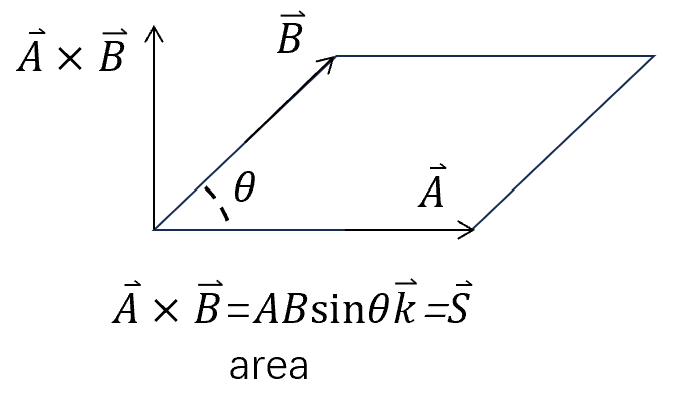 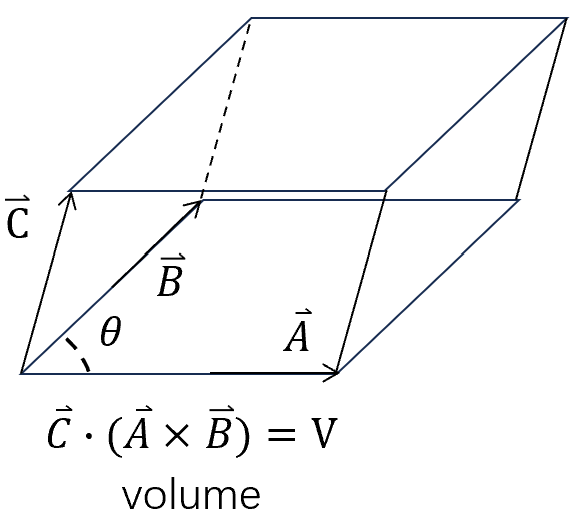 Position and displacement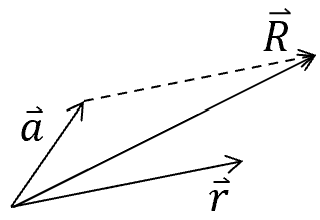 Transformation of vector is translated by , the resultant vector: Matrix method: Rotation,  is rotated around the -axis by angle , 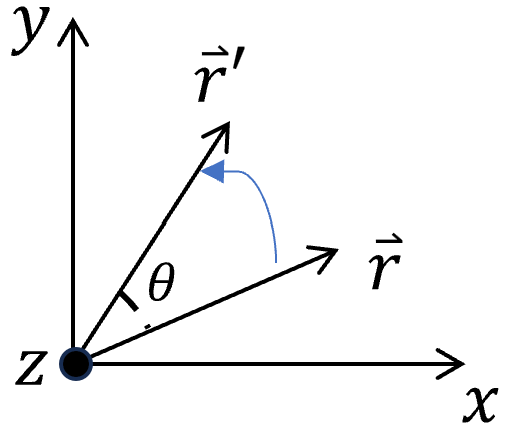 Matrix:    : rotation matrixGenerally for 3D rotation:  orthogonal matrix:   specific 3D rotation.                     : Transpose matrixInversion   Reflection with respect to xy, yz, and zx planesxy-plane:               yz-plane:           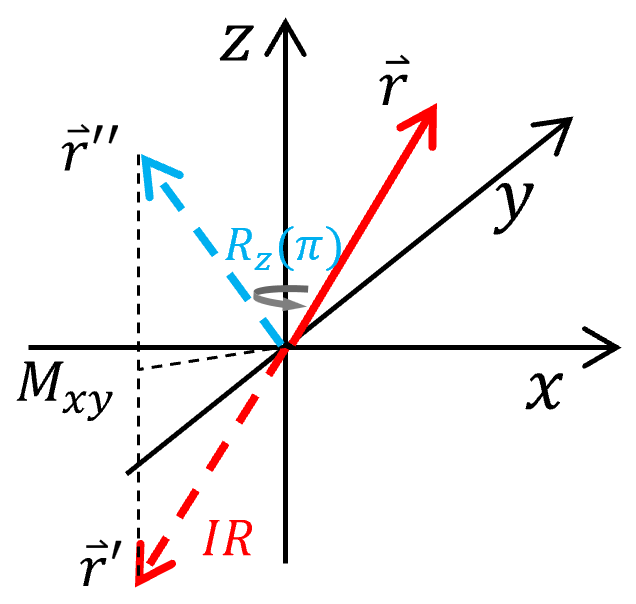 zx-plane:            note: ,      Inversion symmetry=  All the transformations which keep  unchanged can be decomposed into a series of the above operations. Concept: Pseudo-vector electric field is vector, ordinary vector (polar vector), satisfy the above transformations. pseudo vector (axial vector).**Under spatial rotation () ,  transforms as the same as .**Under inversion: , but 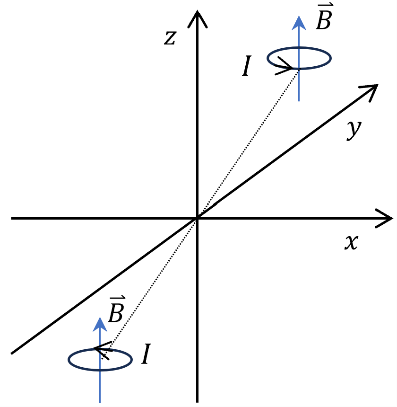 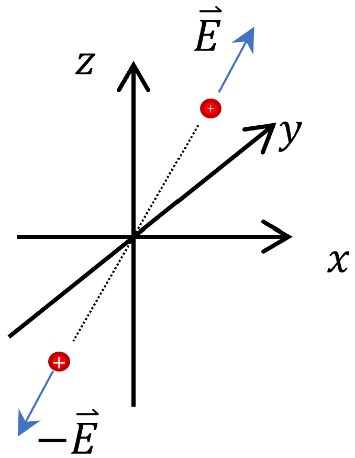  is even under spatial inversion, thus is quite different from ordinary vectors- pseudo-vector or axial vector. ( is also called polar vector).Note: Any quantity from cross product is a pseudo-vector (e.g., ) ****homework*****Extended discussion (homework) how about reflection?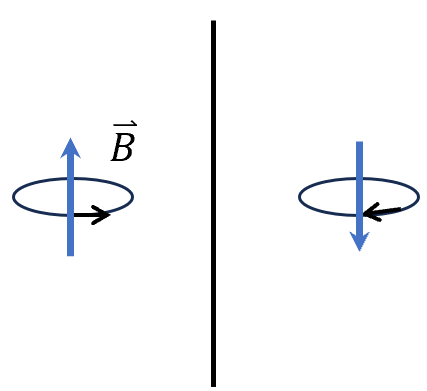 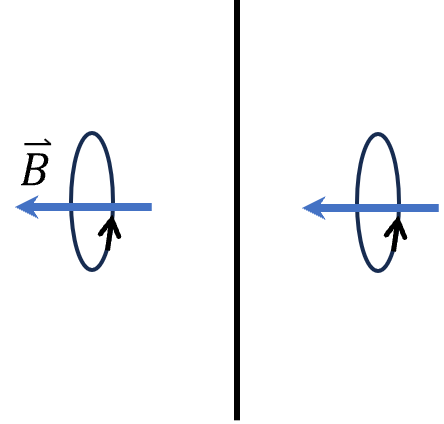 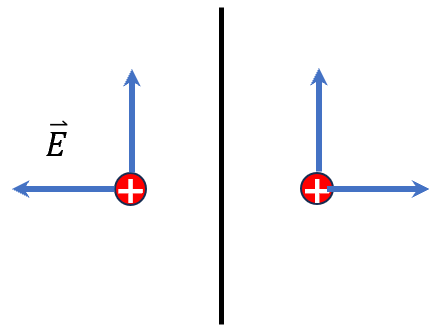 Lecture 2 Differential calculusGradient （梯度）Consider a scalar function Where , where  is the angle between  and .Note: climb a hill , the direction of  is along the steepest direction. The magnitude of  is the slope along this steepest direction.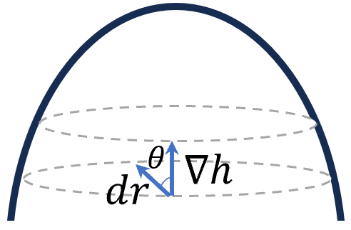 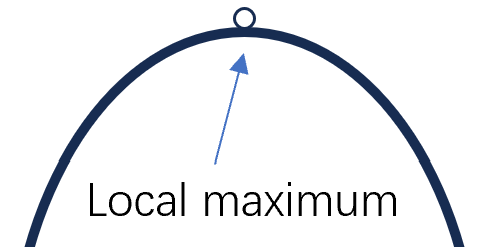 Stationary point:    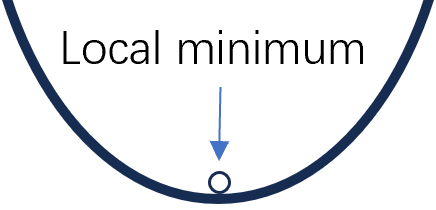 Saddle point: , maximum along one direction, minimum along another direction.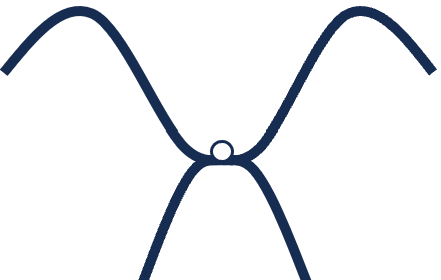 Example： Nabla (Del) operator:    (vector operator)The effect of  is for any scalar function  that:Divergence （散度）----applying the -operator on a vector function: point product.For a vector field,  Each component is a function of ()Example:  electric field: )          magnetic filed: )divergence:     A scalar function has no divergence. Physical meaning:  is a measure of the vector  spreads out from a point （a source point）.Example 1:      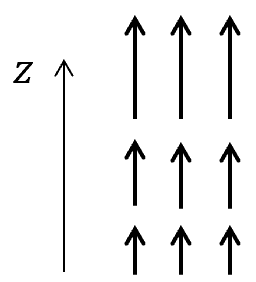 consider a box, the net flow of  to outside: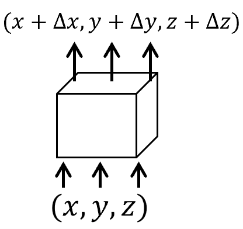 ***Think about electric current density.Example 2:    consider a small sphere with , the flux goes outside: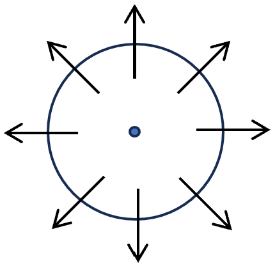 Divergence: net flux per volume. （）Curl （旋度） is a measure of how much  “curls around” the point.The direction of  is perpendicular to the circulation plane.Example: circulation around a circle of radial  along the counter-clockwise direction. 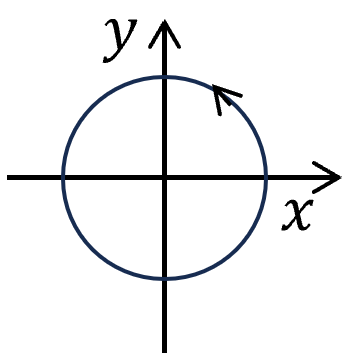 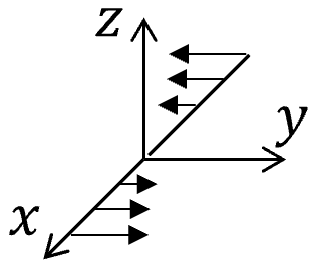 Circulation= （)Product rules (结合律)            : a constantLinear operator propertiesMore Not required to rememberLaplacian: divergence of gradientThe curl of gradient is zero. (梯度无旋)Similarly:  The divergence of curl is zero. （旋度无源）The curl of curl. (leave for exercise)definition: Lecture 3 Integral calculusFundamental law of calculus: Line integral--path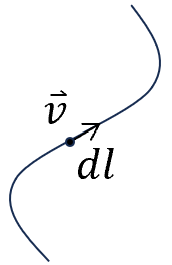 If the path forms a loop: Example: The work done by following a path Generally speaking, this integral depends on the path.For a special class of vector field, such an integral is path-independent, which means that a close loop: .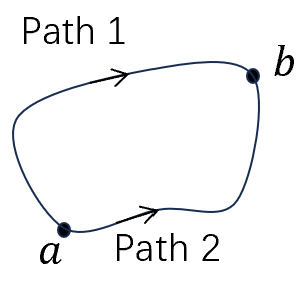 For the force field satisfying this properties: conservative force (保守力).e.g. static gravity, electrostatic force, etc. Example:       to 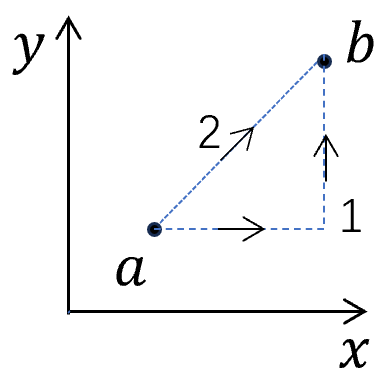 Path 1:   Path 2:  follows P1 and reverse along P2 coming back to a => Surface integral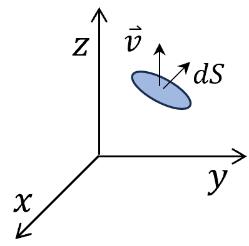 ,  is an infinitesimal area, the direction is along the normal direction. For a closed surface, , the normal direction is from inside to outside.If  describe a flow of a liquid, then  is the net flux.Example: 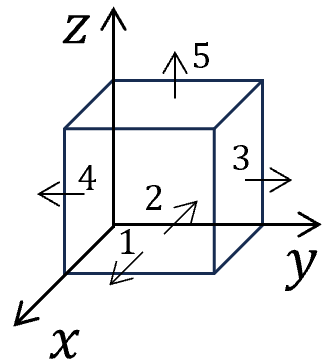 Consider a cube with edge length 2, the 5 surfaces (except for the bottom) form a big surface, calculate :Set Set Set  （set ） （set ）Volume integral   Where ,  is a scalar function.Sometimes we also calculate volume integral of vectors:Example: ,  for the prism 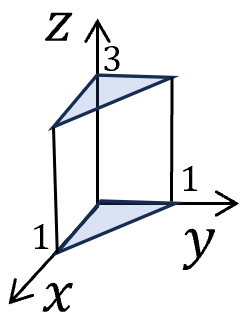 Note:         ***symmetric   ***Fully antisymmetric Lecture 4 Fundamental theorems of vector calculusFundamental theorems: integral of a total derivative is determined by the boundary.Calculus: Curved line 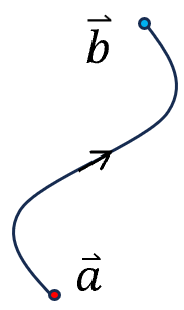 Line integral       boundary: two endThis integral is independent of the path from a to b.: only for single valued function .if  is a multi-valued function, say  the azimuthal angle of the point , because  is only uniquely defined up to  then . 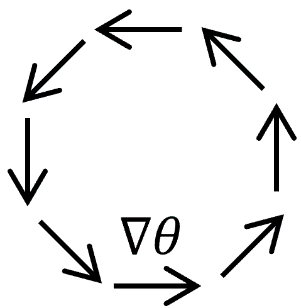 In this class, unless explicitly mentioned, we only consider single-valued function.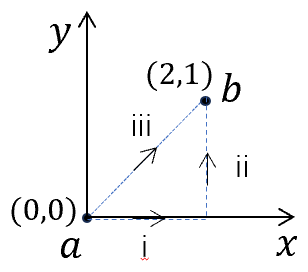 Example:  Following i+ii  Following iii,   For both cases  For any gradient field, the loop integral is zero.Fundamental theorem of divergence-*** Gauss theorem  within the volume  =   flow out through the surface. 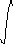 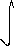 Explanation: let’s consider a small cube with center (x,y,z) and edge length , the flux pass the surface:Up & down: Front &back      Left & right: For a large volume, you can cut the system into a collection of small cubes.Then apply the above result and add them together.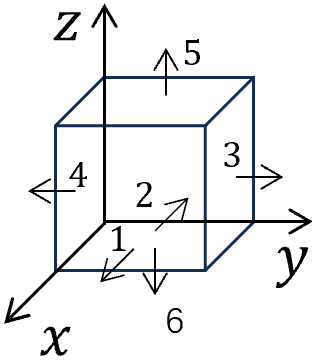 ,  the sum of external surface, (all the contributions on internal surfaces cancel out.)Example (see Lect. 3):   with the cube, check the Gauss law:Flux: Fundamental laws of curls – Stoke’s theorem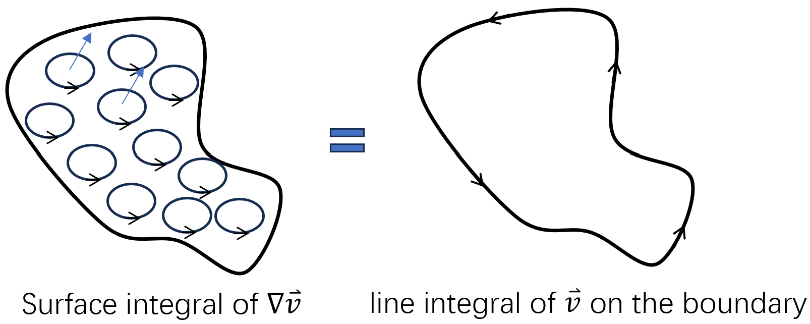 Surface       boundaryExample: Check for a planer version 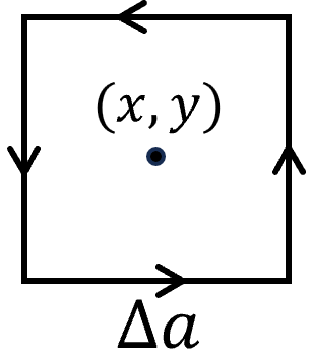 Note:  only depend on the boundary, but not the surface. A close area in 3D does not uniquely determine a surface. All the surface share the same boundary yield the same result.For a close surface (e.g. a sphere): Contract the boundary curve to a point.  (a curl has no source)Example: , consider square surface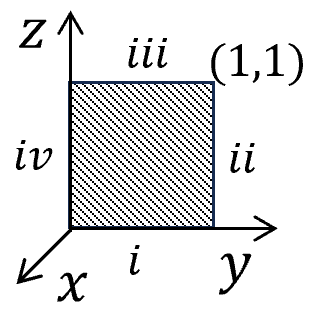 Integral by partsNote: In some situations, we can take the surface to infinity. If  decays very quickly, the surface integral often vanishes. Lecture 5: curvilinear coordinates  Cartesian coordinateThe grid of orthogonal:  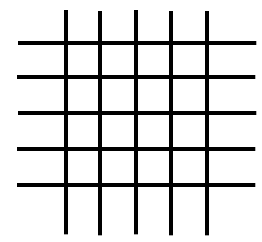 Unit vectors:  , , For many applications, we need curvilinear coordinatesExample: the surface of the earth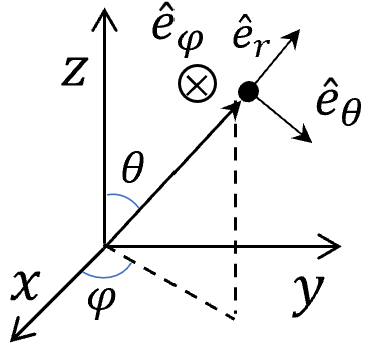 ), the curves of surfaces Say for the spherical coordinates: ),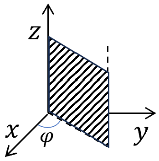 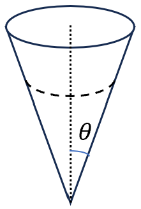 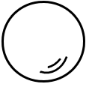 , specifies a spherical surface., specifies a cone surface. , specifies a half plane.Unit vectors: Transformations Or from cartesian:  SO(3), matrixDet=1, S; special,  O: orthogonalOr: Lecture 6 -function and othersDefinition: -function is a limit of distribution function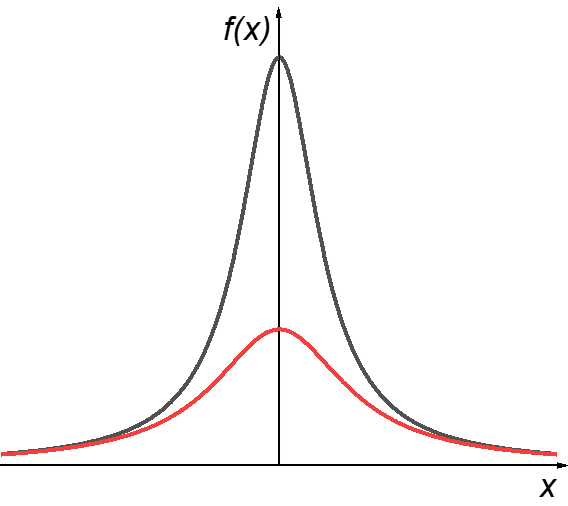 Take the limit of , then  doesn’t change. But . We define   then Note: there are many other ways to define  through distribution functions.Example: point charge at , the charge density:         principal valueProof: Properties, where  is for the zero of Proof: around each zero ,  Talor expansionFor any function   
Set Then: Sum over all the zeros:  3D- functionsExample: For any  However , which independent on .This will be consistent if we set Example  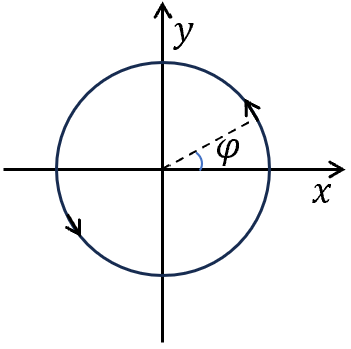 : azimuthal angle, multi-valuedWe know that at any point except ,  is regular    check?This will be consistent with Note: 